НТК «Інститут електрозварювання ім. Є.О. Патона» НАН України
STC «Е.О. Paton Electric Welding Institute» NAS of UkraineЦентр електрозварювальної хірургії та новітніх хірургічних технологій
Київської міської клінічної лікарні № 1
Center for Electric Welding Surgery and Modem Surgical Technologies
at Kyiv Municipal Clinic Hospital № 1XIII Науково-практична конференція
XIII Scientific-Practical ConferenceЗВАРЮВАННЯ ТА ТЕРМІЧНА ОБРОБКА ЖИВИХ ТКАНИН.
ТЕОРІЯ. ПРАКТИКА. ПЕРСПЕКТИВИWELDING AND HEAT TREATMENT OF LIVE TISSUES.
THEORY. PRACTICE. FUTURE PROSPECTSМатеріали конференції
Conference ProceedingsЗО листопада - 1 грудня 2018 p.November 30 - December 1, 2018m. Київ, Інститут електрозварювання ім. Є.О. Патона НАН України
Kyiv, Е.О. Paton Electric Welding Institute, NAS of UkraineКиїв ♦ Kyiv
2018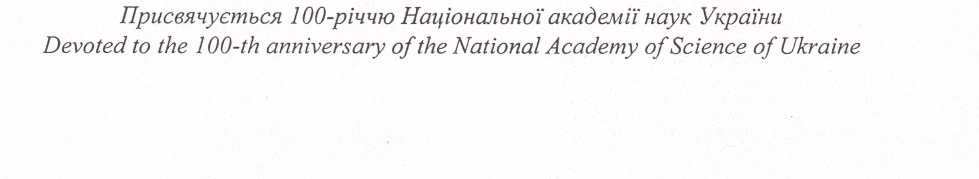 ЗМІСТТатарчук Т.Ф., Косей Н.В., Резеда С.І., Захаренко Н.Ф., Ганжий І.Ю., Васильченко Л.А., Коваленко Н.В.Досвід використання високочастотного електрохірургічного зварювання тканин в гінекології	 100Фомін П.Д., Іванчов П.В., Заплавський О.В., Пруднікова О.Б., Лобанов С.М., Столярчук С.М. Аспекти хірургічного лікування гострокровоточивого раку дистального відділу шлунка 	 104Фомін П.Д., Опарін С.О., Фелшитинський Я.П., Сорокін Б.В., Дядик О.А., Плем ’яник С.В., Луценко Д.В. Експериментальне обґрунтування та перший клінічний досвід дз застосуванням зварювальних технологій для ендоскопічної зупинки шлунково-кишкових кровотеч	  107Худецькый І.Ю., Крівцун І.В., Корпан ММ, Литвиненко О.О., Сушко В.О., Лещенко В.М.,Шевченко М.М, Антонова-Рафі Ю.В., Сухін ТВ. Комплексні електротермокріотехнології в онкохірургії	   111Черняк В.А., Хворостяна Т.Т, Пархоменко М.В., Левон ММ, Гуменчук О.Ю., Карпенко КК.,Дубенко Д.С. Ендовенозне електрозварювання — новий метод в лікуванні варикозної хвороби вен нижніх кінцівок 	  116Шуляренко О.В., Ігнатов І.М. Зварювання м’яких живих тканин при тотальній екстраперитонеальній пластиці пахвинної грижі	 117Іменний покажчик 		   119ЗВАРЮВАННЯ ТА ТЕРМІЧНА ОБРОБКА ЖИВИХ ТКАНИНЗВАРЮВАННЯ М’ЯКИХ ЖИВИХ ТКАНИН
ПРИ ТОТАЛЬНІЙ ЕКСТРАПЕРИТОНЕАЛЬНІЙ ПЛАСТИЦІПАХВИННОЇ ГРИЖІШуляренко О.В.1, Ігнатов І.М.2х Національна медична академія післядипломної освіти ім. П.Л. Щупика МОЗ України, м. Київ2Клініка «Медіком». м. КиївМетою роботи було вивчення безпечності та ефективності зварювання м’яких живих тканин при тотальній екстраперитонеальній пластиці пахвинної грижі.Матеріали і методи. У дослідження, проведене з 2014 по 2017 роки, залучено 47 хворих (44 (93,6 %) чоловіків та 3 (6,4 %) жінок) віком від 20 до 57 років (середній вік 38,9±2,2 роки (М±т) з унілатеральною неускладненою пахвинною грижею, із них LP 1 — у 4 (8,5 %) хворих, LP2 — у 39 (83 %), MPI — у 1 (2,1 %), МР2 — у 3 (6,4 %) за класифікацією Європейської спілки герніологів. Всім пацієнтами виконано тотальну екстрапери- тонеальну пластику пахвинної грижі за розробленим нами способом (патент України № 102998), де була застосована самофіксуюча гачками напів- розмоктуюча легка сітка із поліпропіленової мо- нонитки. Інтраопераційний гемостаз у всіх хворих а також інтраопераційне зварювання очеревини у 4 (8,5 %) хворих (із них у 1 (2,1 %) хворого із-за порушення її цілісності під час встановлення тро- акарів, у 3 (6,4 %) — при відділенні очеревини від м’язів) було виконане ендозатискачем, під’єднаним до біполярного електрозварювального апарату «Патонмед».Результати та їх обговорення. Середня тривалість оперативного втручання склала 38,8±0,02 (M±tn) хв. Вираженість больового синдрому за 10-бальною візуальною аналоговою шкалою склала в середньому 2,01 ±0,09 (М±т) бали. Тривалість перебування в стаціонарі в середньому була 23,5±0,45 (М±т) год. У жодного пацієнта, котрому було виконано інтраопераційне зварювання очеревини, ускладнень раннього або пізнього (до 1 року) післяопераційного періоду не було. У 4 (8,5 %) хворих було виявлено і ефективно консервативно проліковано ускладнення раннього (до 6 діб) післяопераційного періоду: у 2 (4,3 %) — затримка сечі, обумовлена хронічним простатитом, у 1 (2,1 %) — закреп, у 1 (2,1 %) — серома в ділянці встановлення троакару. Всі пацієнти були обстежені в пізньому (до 1 року) післяопераційному періоді, яких-небудь ускладнень виявлено не було.ВисновкиТотальна екстраперитонеальна пластика пахвинної грижі із застосуванням самофіксуючої поліпропіленової сітки та електрозварюванням м’яких живих тканин є безпечною і ефективною.© ШУЛЯРЕНКО О.B., ІГНАТОВ 1-М.. 2018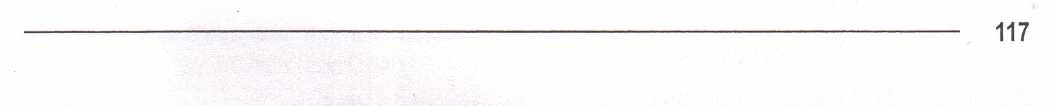 